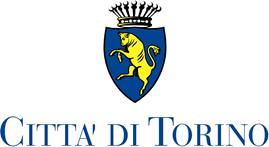 DIPARTIMENTO FONDI EUROPEI E PNRRDivisione Innovazione e Fondi Europei Avviso per la ricerca di partner con cui presentare una proposta in risposta alla seconda Call for Proposals EUROPEAN URBAN INITIATIVE - INNOVATIVE ACTIONS (EUI-IA)ISTANZA DI PARTECIPAZIONE PROPONENTE / COORDINATORE OPERATIVOIl sottoscrittoCognome ________________________________ Nome __________________________Nata/o a ____________________________________________(___) il ___/___/_______Residente a _____________________ (___) in _________________________________Codice Fiscale ___________________________________________________________Recapiti telefonici_________________________________________________________email __________________________________________________________________PEC____________________________________________________________________In qualità di rappresentante legale di __________________________________________ _______________________________________________________________________, soggetto proponente o coordinatore operativo del raggruppamento composto da____________________________________________________________________________________________________________________________________________________________________________________________________________________________________________________________________________________________________ consapevole delle sanzioni penali previste in caso di dichiarazioni non veritiere e di falsitànegli atti di cui all’art. 76 del D.P.R. 28 dicembre 2000, n. 445 e della conseguentedecadenza dei benefici di cui all’art. 75 del citato decreto,      	CHIEDEdi partecipare alla selezione di proposte progettuali e partner per candidare una proposta in risposta alla seconda Call for Proposals European Urban Initiative - Innovative Actions (EUI-IA).A tal fine allega la seguente documentazione:(allegato 2) Elaborato progettuale contenente la descrizione dei soggetti proponenti e la proposta progettuale, da redigere sull’apposito modello fornito(allegato 3) Curriculum vitae del personale chiave che il proponente intende impegnare sul progetto, con indicazione di chi assumerà il ruolo di referente per la redazione della candidatura per conto e sotto il coordinamento della Città (massimo 3 soggetti per partner).DICHIARA inoltre, ai sensi del D.P.R. 445/2000di essere in possesso di tutti i requisiti di partecipazione all’Avviso previsti dagli artt. 1 e 2, ovvero:1)	che la propria organizzazione rientra nell’elenco dei soggetti ammissibili alla selezione, avendo natura giuridica di ________________________________________________________________;2)	che la propria organizzazione, all’atto di presentazione della domanda:a)	non incorre nelle situazioni di esclusione di cui all’art. 94 del d.lgs. n. 36/2023 e s.m.i;b) non rientra tra coloro che hanno ricevuto, e successivamente, non rimborsato o depositato in un conto bloccato, gli aiuti individuati quali illegali o incompatibili dalla Commissione Europea;c)	non rientra tra le imprese che hanno ricevuto, e successivamente, non rimborsato o depositato in un conto bloccato, gli aiuti individuati quali illegali o incompatibili dalla Commissione europea di cui all’art. 4 DPCM 23/05/2007;d)	non è identificabile come “imprese in difficoltà” ai sensi dell’art. 2 comma 18 del Regolamento UE 651/2014;e)	è in regola con le disposizioni vigenti in materia di normativa edilizia ed urbanistica, del lavoro, della prevenzione degli infortuni e della salvaguardia dell'ambiente, e si impegna al loro rispetto anche in relazione alle attività svolte nelle sedi operative;f)	non ha alcuna situazione debitoria nei confronti della Città di Torino per la quale non sia già stato sottoscritto un piano di rientro né avere pendenze di carattere amministrativo di qualsiasi natura nei confronti della Città;3) Che il legale rappresentante del soggetto proponente:a)	gode dei diritti civili e politici; b)	non ha riportato condanna con sentenza definitiva o decreto penale di condanna divenuto irrevocabile per uno dei reati previsti dall’art. 94 del d.lgs. n. 36/2023.4)	di essere a conoscenza dei contenuti dell’Avviso e della normativa di riferimento e di accettarli incondizionatamente e integralmente.(data)                                                                             (firma leggibile)________________                                                      _____________________________Ai sensi e per gli effetti dell’ Artt. 1341 Codice Civile, si dichiara di approvare espressamente quanto sopra riportato.(data)   	                                                                      (firma leggibile)________________                                                        __________________________ Si allega copia fotostatica del documento di identità del Legale Rappresentante.